Publicado en Madrid el 14/01/2019 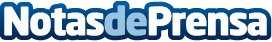 Cuzco IV expone los puntos clave del flexiworking, la tendencia del 2019 Edificio Cuzco IV descubre cinco razones por las que promover el flexiworking, una nueva modalidad laboral que permite al empleado adaptar su horario y su forma de trabajar a las necesidades de su vida diariaDatos de contacto:David MálagaNota de prensa publicada en: https://www.notasdeprensa.es/cuzco-iv-expone-los-puntos-clave-del Categorias: Inmobiliaria Sociedad Madrid Emprendedores Recursos humanos http://www.notasdeprensa.es